Navegación básica por Internet con NVDAUn recurso gratuito de eye.tNota: esta información también está disponible en formatos .pdf y .brfHaga clic aquí para obtener más recursosTabla de contenido¿Qué es la tecla NVDA?Bloqueo de mayúsculas o la tecla insert.Puedes cambiar esto en la configuración de NVDA.NavegaciónMétodo 1: pestañaÚselo cuando el objeto esté cerca.Pasar al siguiente objeto en el que se puede hacer clic: (pestaña)Moverse al objeto anterior en el que se puede hacer clic: (Mayús + Tabulador)Método 2: Teclas rápidasUtilice esto cuando quiera hojear. Agregue turno para ir al elemento anterior.Siguiente encabezado (H)Siguiente enlace no visitado (U)Siguiente enlace visitado (V)Botón Siguiente (B)Siguiente cuadro de edición (E)Método 3: listas de elementosUtilice esto cuando sepa lo que está buscando.Diálogo Abrir lista de elementos (NVDA + F7)Diálogo Navegar lista de elementos (Navegación por la letra inicial)Navegación de letras iniciales: la primera letra del nombre del elemento. Por ejemplo, si buscaba un enlace llamado "Bibliotecas". Abriría el cuadro de diálogo Lista de elementos y presionaría "L" para "Bibliotecas".Campos de formularioCambiar entre los modos de exploración y enfoque: (NVDA + espacio)Navegar por casillas de verificación: (Tab) (Shift Tab)Navegar por los botones de radio: (flecha hacia arriba y hacia abajo)Abrir un cuadro combinado: (Flecha hacia abajo)PestañasNueva pestaña: (Ctrl + T)Cerrar pestaña: (Ctrl + F4)Cambiar pestañas: (Ctrl + Tab)DiversoBarra de direcciones: (Ctrl + L) o (Alt + D)Atrás (Alt + Flecha izquierda)Adelante (Alt + Flecha derecha)Actualizar (Ctrl + R)Menú contextual (Mayús + F10) o (Tecla de aplicaciones)Solución de problemasSi te pierdes ... Vuelve atrás hasta que sepas dónde estás (Alt + Flecha izquierda)Si te pierdes de verdad ... Ve a la barra de direcciones y vuelve a intentarlo (Ctrl + L) o (Alt + D)Si está atascado en algún lugar ... Entonces puede estar en un cuadro combinado o en modo de enfoque (esc.) Y luego (NVDA + Espacio)Si NVDA deja de hablar ... Entonces cambia el enfoque de tu programa (Alt + Tab)Información del DocumentoTodo el contenido se ha obtenido del sitio web de NVAccess NVAccess no participó en la creación de este documento.La información que se presenta aquí se probó con NVDA 2019.3.1 junto con Google Chrome, Mozilla Firefox y Microsoft Edge.Copyright © 2020 EYET LLCTraducido al español por METAS LLC 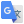 Original textContribute a better translation